提醒的話：1. 請同學詳細填寫，這樣老師較好做統整，學弟妹也較清楚你提供的意見，謝謝！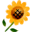 2. 甄選學校、科系請填全名；甄選方式與過程內容書寫不夠請續寫背面。         3. 可直接上輔導處網站https://sites.google.com/a/yphs.tw/yphsc/「甄選入學」區下載本表格，    以電子檔郵寄至yphs316@gmail.com信箱，感謝你！　　　　　              甄選學校甄選學校中原大學中原大學中原大學中原大學甄選學系甄選學系心理系心理系學生學測分數國英數社自總■大學個人申請□科技校院申請入學□軍事校院■大學個人申請□科技校院申請入學□軍事校院■大學個人申請□科技校院申請入學□軍事校院□正取■備取□未錄取□正取■備取□未錄取學測分數10111091151■大學個人申請□科技校院申請入學□軍事校院■大學個人申請□科技校院申請入學□軍事校院■大學個人申請□科技校院申請入學□軍事校院□正取■備取□未錄取□正取■備取□未錄取甄選方式與過程■面試佔(  30 　%)一、形式：（教授：學生）人數=（ 3 ： 1 ），方式：                 二、題目：1.自我介紹2.未來規劃3.為什麼想用心理的方法解決問題4.成績不高如何有具體的改善行為■備審資料佔(  20  %)   或  □術科實作佔(     %)  或  □筆試佔(     %)個人資料.未來計畫.小論文□其他佔(     %)請註明其他方式，如：小論文■面試佔(  30 　%)一、形式：（教授：學生）人數=（ 3 ： 1 ），方式：                 二、題目：1.自我介紹2.未來規劃3.為什麼想用心理的方法解決問題4.成績不高如何有具體的改善行為■備審資料佔(  20  %)   或  □術科實作佔(     %)  或  □筆試佔(     %)個人資料.未來計畫.小論文□其他佔(     %)請註明其他方式，如：小論文■面試佔(  30 　%)一、形式：（教授：學生）人數=（ 3 ： 1 ），方式：                 二、題目：1.自我介紹2.未來規劃3.為什麼想用心理的方法解決問題4.成績不高如何有具體的改善行為■備審資料佔(  20  %)   或  □術科實作佔(     %)  或  □筆試佔(     %)個人資料.未來計畫.小論文□其他佔(     %)請註明其他方式，如：小論文■面試佔(  30 　%)一、形式：（教授：學生）人數=（ 3 ： 1 ），方式：                 二、題目：1.自我介紹2.未來規劃3.為什麼想用心理的方法解決問題4.成績不高如何有具體的改善行為■備審資料佔(  20  %)   或  □術科實作佔(     %)  或  □筆試佔(     %)個人資料.未來計畫.小論文□其他佔(     %)請註明其他方式，如：小論文■面試佔(  30 　%)一、形式：（教授：學生）人數=（ 3 ： 1 ），方式：                 二、題目：1.自我介紹2.未來規劃3.為什麼想用心理的方法解決問題4.成績不高如何有具體的改善行為■備審資料佔(  20  %)   或  □術科實作佔(     %)  或  □筆試佔(     %)個人資料.未來計畫.小論文□其他佔(     %)請註明其他方式，如：小論文■面試佔(  30 　%)一、形式：（教授：學生）人數=（ 3 ： 1 ），方式：                 二、題目：1.自我介紹2.未來規劃3.為什麼想用心理的方法解決問題4.成績不高如何有具體的改善行為■備審資料佔(  20  %)   或  □術科實作佔(     %)  或  □筆試佔(     %)個人資料.未來計畫.小論文□其他佔(     %)請註明其他方式，如：小論文■面試佔(  30 　%)一、形式：（教授：學生）人數=（ 3 ： 1 ），方式：                 二、題目：1.自我介紹2.未來規劃3.為什麼想用心理的方法解決問題4.成績不高如何有具體的改善行為■備審資料佔(  20  %)   或  □術科實作佔(     %)  或  □筆試佔(     %)個人資料.未來計畫.小論文□其他佔(     %)請註明其他方式，如：小論文■面試佔(  30 　%)一、形式：（教授：學生）人數=（ 3 ： 1 ），方式：                 二、題目：1.自我介紹2.未來規劃3.為什麼想用心理的方法解決問題4.成績不高如何有具體的改善行為■備審資料佔(  20  %)   或  □術科實作佔(     %)  或  □筆試佔(     %)個人資料.未來計畫.小論文□其他佔(     %)請註明其他方式，如：小論文■面試佔(  30 　%)一、形式：（教授：學生）人數=（ 3 ： 1 ），方式：                 二、題目：1.自我介紹2.未來規劃3.為什麼想用心理的方法解決問題4.成績不高如何有具體的改善行為■備審資料佔(  20  %)   或  □術科實作佔(     %)  或  □筆試佔(     %)個人資料.未來計畫.小論文□其他佔(     %)請註明其他方式，如：小論文■面試佔(  30 　%)一、形式：（教授：學生）人數=（ 3 ： 1 ），方式：                 二、題目：1.自我介紹2.未來規劃3.為什麼想用心理的方法解決問題4.成績不高如何有具體的改善行為■備審資料佔(  20  %)   或  □術科實作佔(     %)  或  □筆試佔(     %)個人資料.未來計畫.小論文□其他佔(     %)請註明其他方式，如：小論文■面試佔(  30 　%)一、形式：（教授：學生）人數=（ 3 ： 1 ），方式：                 二、題目：1.自我介紹2.未來規劃3.為什麼想用心理的方法解決問題4.成績不高如何有具體的改善行為■備審資料佔(  20  %)   或  □術科實作佔(     %)  或  □筆試佔(     %)個人資料.未來計畫.小論文□其他佔(     %)請註明其他方式，如：小論文心得與建議◎備審資料製作建議：  個人簡介很重要,遞資料教授只看那一頁(教授前電腦裡有自傳)◎整體準備方向與建議：  小論文要好好寫,須確認都了解內容的心理名詞◎備審資料製作建議：  個人簡介很重要,遞資料教授只看那一頁(教授前電腦裡有自傳)◎整體準備方向與建議：  小論文要好好寫,須確認都了解內容的心理名詞◎備審資料製作建議：  個人簡介很重要,遞資料教授只看那一頁(教授前電腦裡有自傳)◎整體準備方向與建議：  小論文要好好寫,須確認都了解內容的心理名詞◎備審資料製作建議：  個人簡介很重要,遞資料教授只看那一頁(教授前電腦裡有自傳)◎整體準備方向與建議：  小論文要好好寫,須確認都了解內容的心理名詞◎備審資料製作建議：  個人簡介很重要,遞資料教授只看那一頁(教授前電腦裡有自傳)◎整體準備方向與建議：  小論文要好好寫,須確認都了解內容的心理名詞◎備審資料製作建議：  個人簡介很重要,遞資料教授只看那一頁(教授前電腦裡有自傳)◎整體準備方向與建議：  小論文要好好寫,須確認都了解內容的心理名詞◎備審資料製作建議：  個人簡介很重要,遞資料教授只看那一頁(教授前電腦裡有自傳)◎整體準備方向與建議：  小論文要好好寫,須確認都了解內容的心理名詞◎備審資料製作建議：  個人簡介很重要,遞資料教授只看那一頁(教授前電腦裡有自傳)◎整體準備方向與建議：  小論文要好好寫,須確認都了解內容的心理名詞◎備審資料製作建議：  個人簡介很重要,遞資料教授只看那一頁(教授前電腦裡有自傳)◎整體準備方向與建議：  小論文要好好寫,須確認都了解內容的心理名詞◎備審資料製作建議：  個人簡介很重要,遞資料教授只看那一頁(教授前電腦裡有自傳)◎整體準備方向與建議：  小論文要好好寫,須確認都了解內容的心理名詞◎備審資料製作建議：  個人簡介很重要,遞資料教授只看那一頁(教授前電腦裡有自傳)◎整體準備方向與建議：  小論文要好好寫,須確認都了解內容的心理名詞E-mail手機